A warm and welcoming community, situated in the heart of Cheshire with excellent transport links to Manchester, Liverpool, Chester, Warrington and beyond, Sir John Deane’s Sixth Form College is an excellent place to work and continue your professional development. The sixth form has superb teaching, learning and recreational facilities and has benefitted from a recent building programme which has imaginatively combined the new and historical parts of the campus. New colleagues will be fully supported throughout their first year in post.  A Level experience is not a requirement; we are seeking to appoint an individual who loves to teach and loves to learn and who has a passion for all aspects of Art and Photography.We believe our results speak for themselves. In August 2019 students at the College achieved a 99.7% pass rate, just 7 grade U entries from a total A level entry of 2,089.We are committed to Equal Opportunities and positively welcome applications from every section of the community.  We particularly welcome applications from male applicants and those from a black and ethnic minority as they are under-represented within the College. The ability to fulfil all spoken aspects of the role with confidence through the medium of English is essential. Sir John Deane’s is also committed to safeguarding and promoting the welfare of children and young people and the British values of democracy, the rule of law, individual liberty and mutual respect and tolerance. We expect all staff and volunteers to share this commitment.As part of your application please include data from your previous three years teaching groups showing pass rates, high grades and value added scores.  The DepartmentArt and Design is a thriving, creative, department within the College and possesses a justifiable reputation for excellence, both locally and nationally.  It regularly achieves outstanding results and currently offers A Levels in Fine Art, Photography, DT Textiles and Graphic Products. Many students continue with some aspect of the subject to degree level applying for a range of courses at University.  The Department currently has three full time and two part time teachers, each with a particular specialism but also possessing the knowledge and skills to teach many aspects of the Art and Design curriculum.  They are supported by two part time experienced and qualified technicians.The Department is well resourced, there are two general purpose studios, a small dedicated print room and three specialist areas for Textiles, Photography and Graphic Products.The PostThe College is looking to appoint a suitably qualified and experienced, dynamic, innovative Head of Art & Design, capable of motivating and inspiring students to achieve their maximum potential.  Applicants will need to demonstrate a commitment to creative thinking, problem solving and visual communication.  The successful candidate will need the skills necessary to develop and deliver this A level subject in an outstanding department.The ideal candidate will be a hardworking and enthusiastic teaching professional with a strong academic background in Art and Photography and excellent subject knowledge. Candidates must also be able to demonstrate a passion for teaching, a commitment to ensuring the highest standards of achievement for all students and have an impressive track record of results. The College particularly values the experience and knowledge teachers can bring from a secondary school environment.Heads of Department are key middle managers in the College structure and the successful candidate will be expected to show excellent skills of team management, to demonstrate a readiness to innovate and an ability to motivate and guide team members in all aspects of their professional lives.  The post-holder will also be required to demonstrate teaching expertise in appropriate areas of the teaching programme and to teach within these areas as the timetable requires.Most importantly, the person appointed must be willing to:bring imaginative and varied approaches to their teaching;work as a member of a team, sharing ideas and resources;develop relationships with students based upon equality, respect, joy and high aspirations.We are proud that the Sir John Deane’s name has enhanced the career of many colleagues and, together with the professional development we provide, has allowed them to progress into middle and senior management positions. As part of the Sir John Brunner Foundation Multi-Academy Trust, over time the College will be able to provide professional opportunities in good and outstanding local high schools to help you further develop your career. BenefitsFavourable working weekTeachers’ Pension scheme – employee contributions vary between 7.4% and 11.7% dependent upon level of salary.  Employer contributions are currently 23.68%.Free on site car parkingFree wifi accessFree access to colleges leisure centre/swimming poolPreferable rates on adult education coursesPreferable rates on children’s holiday activity clubFunding for training and developmentCPD events throughout the yearTwo onsite Starbucks cafesOnsite canteen and deli bar with daily homemade cakesCollege wide staff lunchesChristmas social eventLong service awardsAccess to counselling/EAP serviceEye care vouchersAccess to health planAccess to Occupational Health serviceFamily friendly policies Closing DateThe closing date for applications is 10.00 am on Monday 9th March.  Interviews are provisionally scheduled for Wednesday 18th March.We wish you every success in the process of applying for a post at Sir John Deane’s Sixth Form College.  Sir John Deane’s is a wonderful College and we hope you can make your own contribution to our community.Kerry KirkwoodPrincipal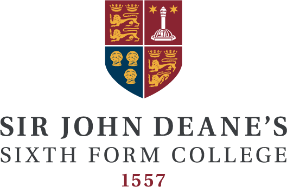 Head of Art & DesignStandard SFC ScaleSalary up to £39,329 plus a responsibility allowance of up to £7,521 per annum (dependent on qualifications and experience) - pay award pending